FOR IMMEDIATE RELEASEJANUARY 27, 2022KRANIUM SETS THE TONE FOR THE YEAR AHEAD WITH “WI DEH YAH”GLOBAL DANCEHALL SUPERSTAR RETURNS WITH SUPREMELY CONFIDENT NEW SINGLEWI DEH YAH TOUR BEGINS APRIL 28TH IN PHILADELPHIA, PAOFFICIAL LYRIC VISUALIZER PREMIERES TODAY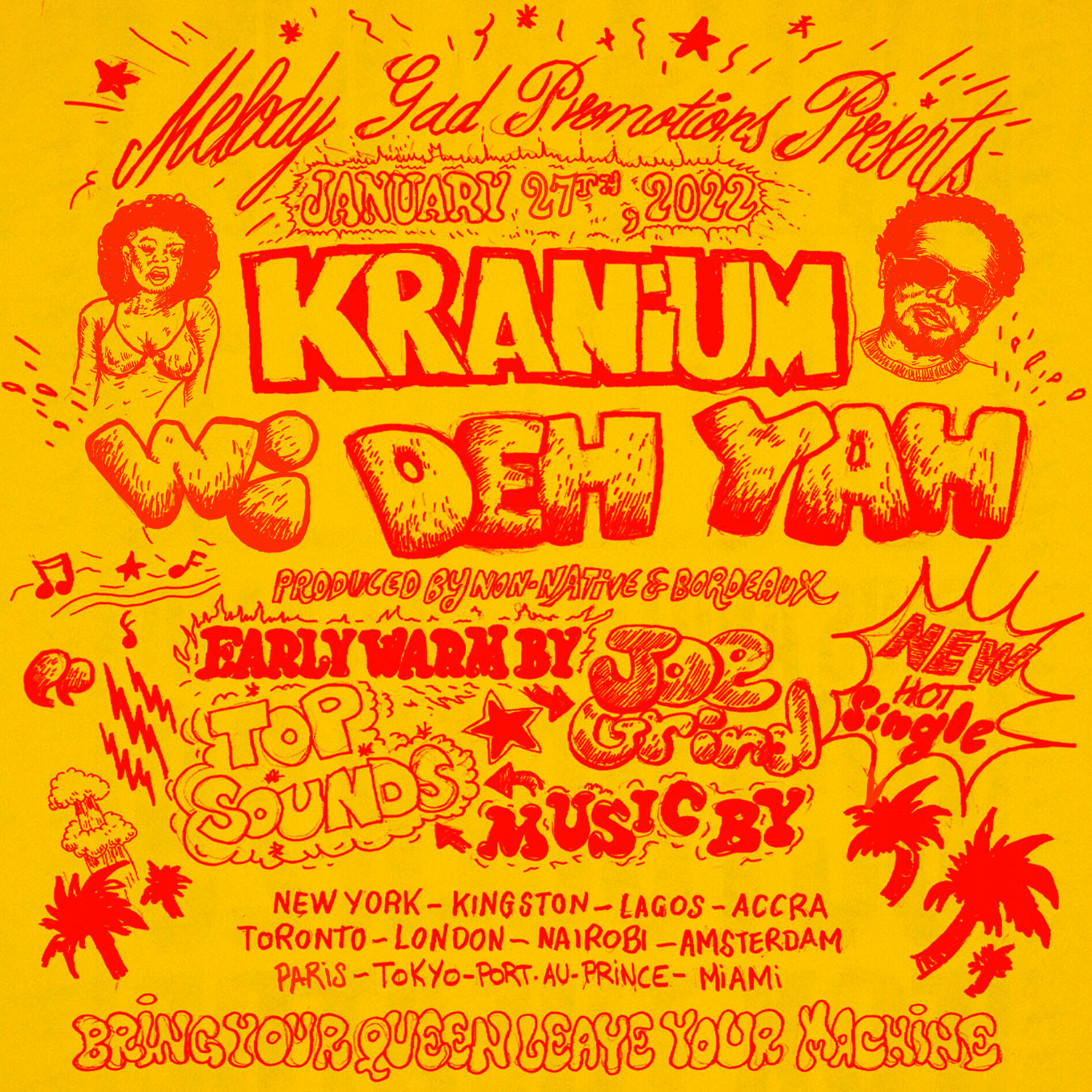 (DOWNLOAD HI-RES ARTWORK)LISTEN TO “WI DEH YAH” HEREWATCH OFFICIAL LYRIC VISUALIZER HEREGlobal Dancehall superstar Kranium is kicking off the year with an enthusiastically confident new single. “Wi Deh Yah” is available now at all DSPs and streaming services; an official lyric visualizer premieres today via YouTube.Recorded in Miami, FL with GRAMMY® Award-nominated production duo Bordeaux & Non Native (H.E.R., Pop Smoke, Lil Tjay & 6lack), “Wi Deh Yah” – Jamaican patois for “We’re here! We’ve arrived! We outside!” – sets the tone for an edgy and upbeat new approach from Kranium,  showcasing the Jamaica-born, NYC-based artist’s clever lyricism, melodic gifts, and perfectly balanced vocals which blends his signature smoothness with a bit of Dancehall street flare. Infectious and unstoppably energetic, the track – which includes a sample of Alex Mali’s 2019 “Start It Up” – heralds an array of new music from Kranium, with additional projects due throughout 2022. Kranium will mark the new single with his biggest North American headline tour to date. The Wi Deh Yah Tour kicks off April 28th at Philadelphia, PA’s Brooklyn Bowl and then travel through mid-May. Tickets for all announced dates go on sale Monday, January 31st at 9:00 am (ET). For complete details, please visit www.officialkranium.com/tour. KRANIUMWI DEH YAH TOURNORTH AMERICA 2022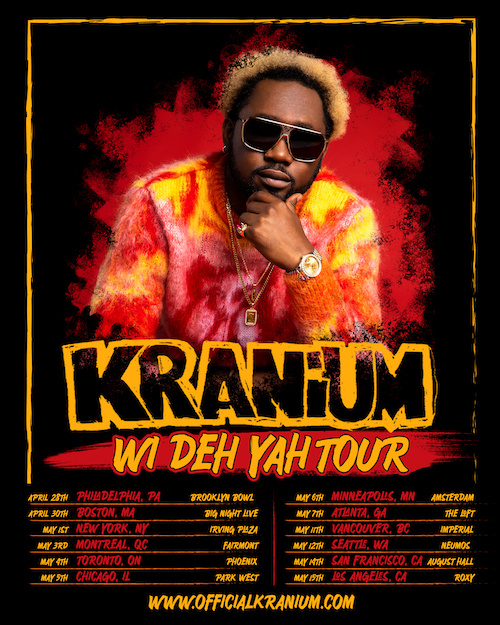 APRIL28 – Philadelphia, PA – Brooklyn Bowl30 – Boston, MA – Big Night LiveMAY1 – New York, NY – Irving Plaza3 – Montreal, QC – Fairmont4 – Toronto, ON – Phoenix5 – Chicago, IL – Park West6 – Minneapolis, MN – Amsterdam7 – Atlanta, GA – The Loft11 – Vancouver, BC – Imperial12 – Seattle, WA – Neumos14 – San Francisco, CA – August Hall15 – Los Angeles, CA – Roxy# # #. With multiple plaque achievements within U.S., Canada and U.K. markets Kranium is fast proving to be one of R&B/Dancehall’s greatest superstars, driving Dancehall music and culture into the future on his own characteristic terms.  CONNECT WITH KRANIUMOFFICIAL | TWITTER | INSTAGRAM | FACEBOOK | YOUTUBEFOR ALL INQUIRIESSYDNEY MARGETSONSYDNEY.MARGETSON@ATLANTICRECORDS.COM# # #